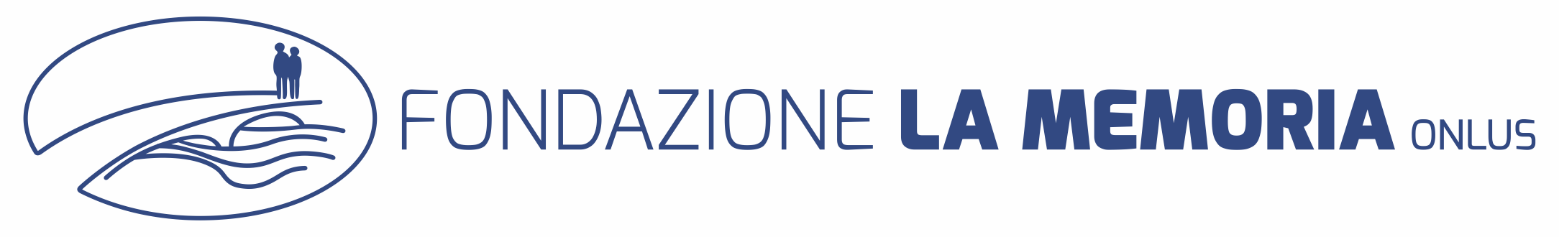 RETTE IN VIGORE DAL 01 FEBBRAIO 2020Le rette giornaliere a carico degli utenti presenti in R.S.A. al 31.01.2020 sono state determinate come segue:RETTA OSPITI DA GAVARDO (in rsa già al 31/12/2015)	€ 53,00RETTA OSPITI DA GAVARDO (in rsa dal 01/01/2016)	€ 55,50RETTA OSPITI DA COMUNI CONVENZIONATI			€ 56,50 RETTA OSPITI DA ALTRI COMUNI				€ 60,50Le rette giornaliere a carico degli utenti con ingresso successivo al 01.02.2020 sono state determinate come segue:RETTA OSPITI DA GAVARDO					€ 58,00RETTA OSPITI DA ALTRI COMUNI				€ 62,00Le rette di ricovero vengono stabilite annualmente dal Consiglio di Amministrazione e possono subire variazioni al verificarsi di diverse situazioni economiche e finanziarie nel corso dell’esercizio di competenza.La retta di ricovero è comprensiva di: vitto, alloggio, assistenza di base, assistenza medica ed infermieristica, assistenza farmaceutica, riabilitativa, materiale sanitario vario, ausili per incontinenti, attività di animazione, parrucchiera, barbiere, callista, pulizia dei locali, lavaggio e stiratura della biancheria.Le rette sopra riportate sono al netto del contributo regionale senza il quale dovrebbero essere maggiorate dell’importo giornaliero determinato per gli ospiti non autosufficienti totali e parziali. Entro il 15 maggio di ciascun anno, viene rilasciata agli ospiti tramite gli uffici amministrativi, apposita dichiarazione prevista dalla DGR XI/1298 del 25/02/2019, attestante le componenti della retta relative alle prestazioni sanitarie ed alle prestazioni non sanitarie, riguardanti l’anno precedente.In caso di assenze superiori a 15 gg continuativi verrà applicato un sconto pari ad 1/3 della retta a partire dal 16° giornoAl momento dell’ammissione deve essere versato, quale cauzione, un importo di euro 1.700,00 (millesettecento/00).